Publicado en Madrid el 28/03/2023 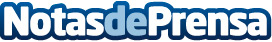 La colección de monturas ESSENTIAL se reinventa esta primavera En exclusiva en las ópticas de Cione, llegan 28 modelos que incluyen novedades absolutas, pero también un restyling de las gafas que más se vendieron en 2022. Por otra parte, esta primavera llega también  la nueva colección de entrada de precio CIONE ONE, la más económica de la marca, que además es biodegradable
Datos de contacto:Javier Bravo606411053Nota de prensa publicada en: https://www.notasdeprensa.es/la-coleccion-de-monturas-essential-se_1 Categorias: Nacional Moda Madrid Servicios médicos http://www.notasdeprensa.es